ObjednávkaObjednávka u firmy:					   Objednávku vytvořil:Informace k objednávce:V souvislosti s účinností novely zákona o DPH Vás žádáme, abyste od 1. dubna 2011 uváděli na Vámi vystavené faktury pro naši organizaci následující text čestného prohlášení:„Vystavitel tohoto daňového dokladu čestně prohlašuje, že není v insolvenčním ani obdobném řízení, a že se zavazuje zde vyčíslenou DPH uhradit včas a řádně příslušnému správci daně.“Prohlášení, prosím, uveďte nad závěrečnou signaci dokladu nebo znovu podepište.Zpracoval: Schválil: 								Ing. Pavla Licehammerová									   ŘeditelkaDobrý den,potvrzuji objednávku.S pozdravemTechnické služby města Pelhřimova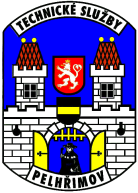 příspěvková organizaceMyslotínská 1740		Tel.: 565323138 393 01 Pelhřimov		E-mail: info@tspe.czIČO: 49056689		                Bankovní spojení: DIČ: CZ49056689		Číslo účtu: Zapsaný v obchodním rejstříku v oddíle Pr.č.1,  Krajský soud České BudějoviceICOM transport a.s. 
Jiráskova 1424/78
587 32 JihlavaOdborný technický pracovníkTel.: 565 323 138E-mail: Datum vytvoření objednávky:Datum vytvoření objednávky:17.8.2018Číslo objednávky:Číslo objednávky:2018/OH/198-Ur2018/OH/198-UrPopis:Objednávám u Vás servisní prohlídku na vozidlo Mercedes-Benz Atego 1828 s nájezdem 300 000km Registrační značka vozidla: PEI 15-67Popis:Objednávám u Vás servisní prohlídku na vozidlo Mercedes-Benz Atego 1828 s nájezdem 300 000km Registrační značka vozidla: PEI 15-67Popis:Objednávám u Vás servisní prohlídku na vozidlo Mercedes-Benz Atego 1828 s nájezdem 300 000km Registrační značka vozidla: PEI 15-67Popis:Objednávám u Vás servisní prohlídku na vozidlo Mercedes-Benz Atego 1828 s nájezdem 300 000km Registrační značka vozidla: PEI 15-67Popis:Objednávám u Vás servisní prohlídku na vozidlo Mercedes-Benz Atego 1828 s nájezdem 300 000km Registrační značka vozidla: PEI 15-67Popis:Objednávám u Vás servisní prohlídku na vozidlo Mercedes-Benz Atego 1828 s nájezdem 300 000km Registrační značka vozidla: PEI 15-67Popis:Objednávám u Vás servisní prohlídku na vozidlo Mercedes-Benz Atego 1828 s nájezdem 300 000km Registrační značka vozidla: PEI 15-67Cena:dle předběžné kalkulace 30 000Kč bez DPHdle předběžné kalkulace 30 000Kč bez DPHdle předběžné kalkulace 30 000Kč bez DPHTermín přistavení vozidla:Termín přistavení vozidla:22.8.2018Objednávku, prosím, přiložte k faktuře.Objednávku, prosím, přiložte k faktuře.Objednávku, prosím, přiložte k faktuře.Objednávku, prosím, přiložte k faktuře.Objednávku, prosím, přiložte k faktuře.Objednávku, prosím, přiložte k faktuře.Objednávku, prosím, přiložte k faktuře.